โรงพยาบาลคลองใหญ่ หน่วยงานอุบัติเหตุฉุกเฉินโรงเรียนบ้านคลองมะนาววันที่  18  สิงหาคม  2559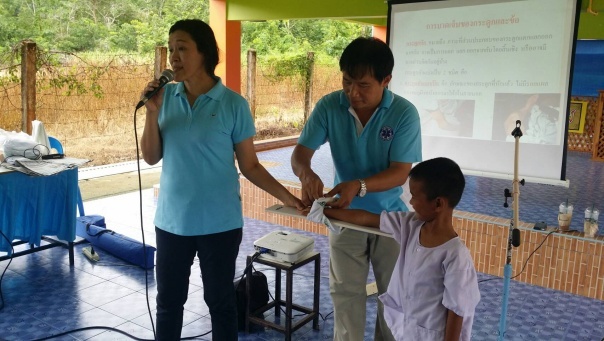 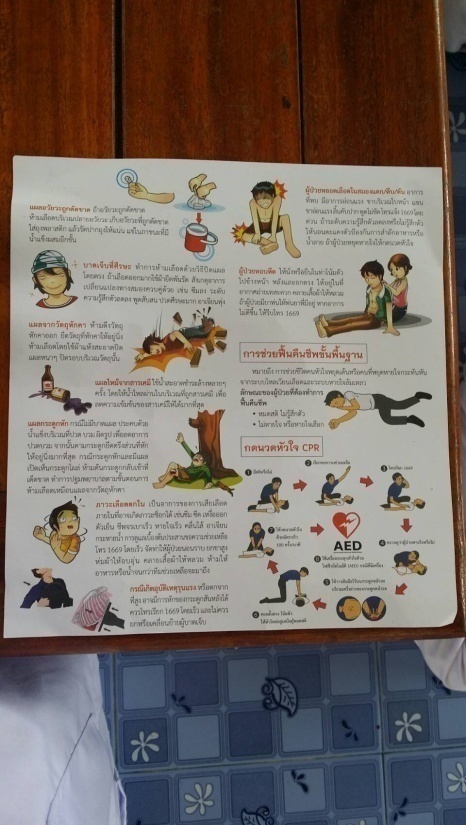 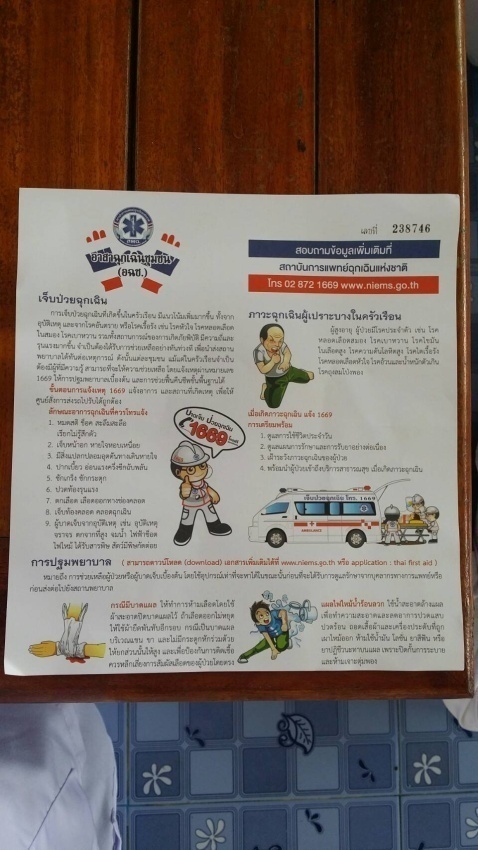 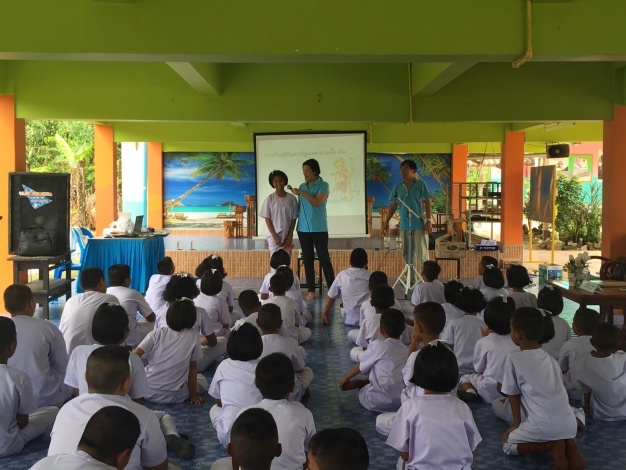 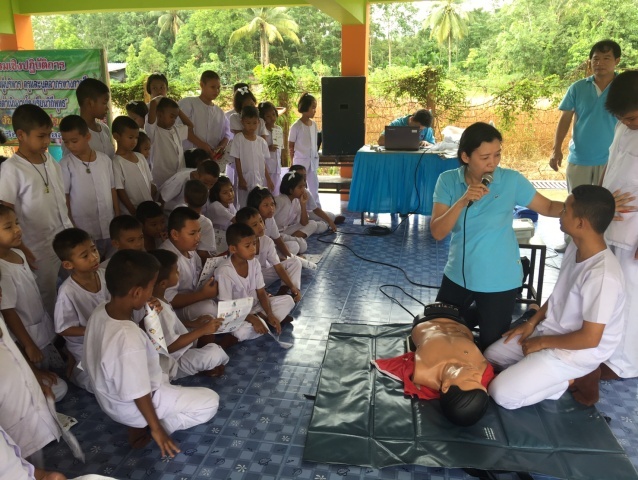 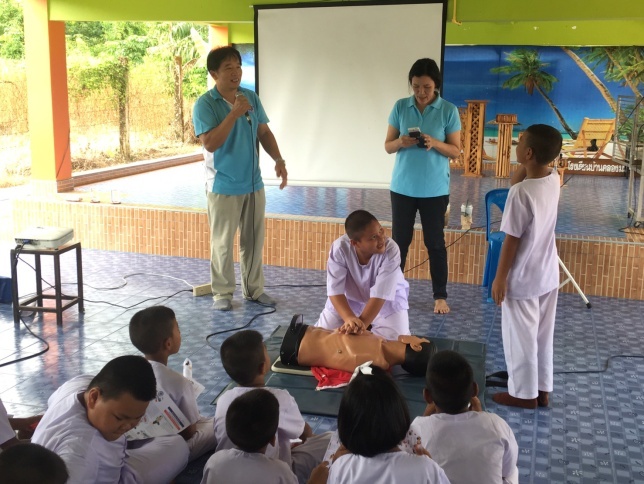 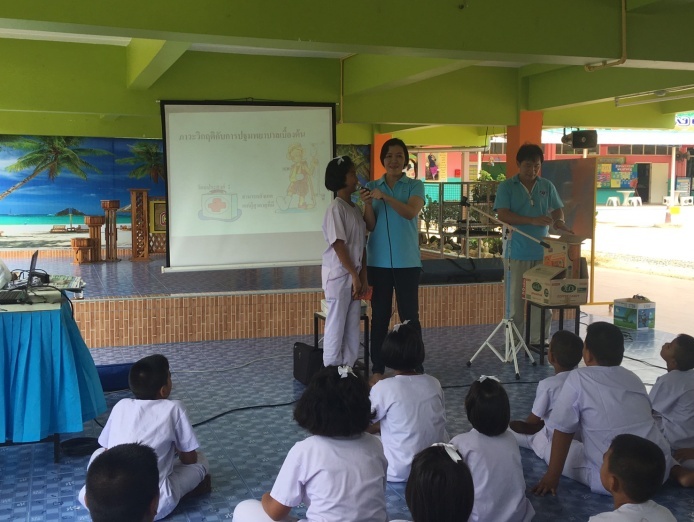 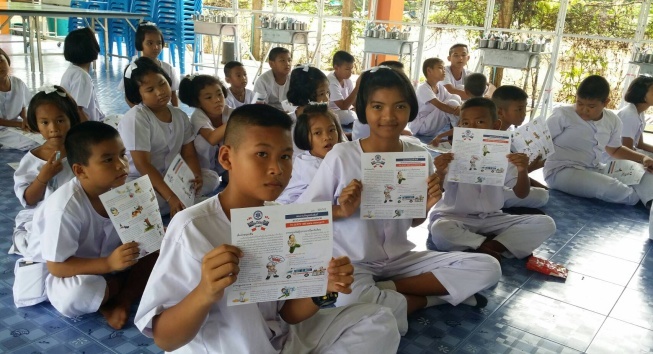 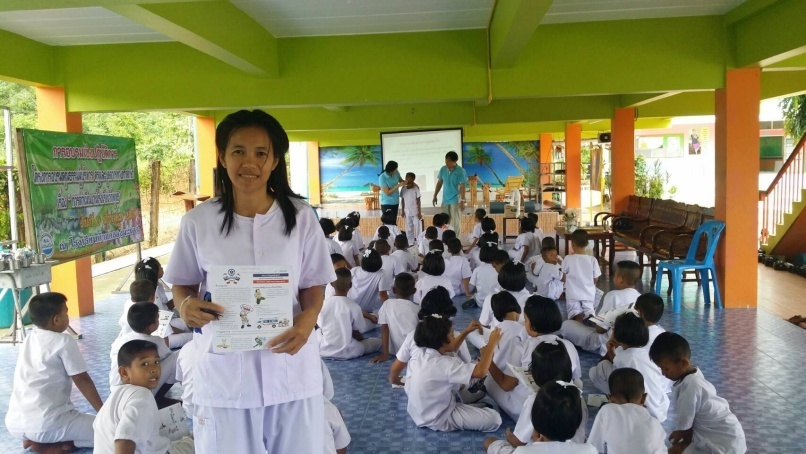 